GOBIERNO DEL DISTRITO FEDERAL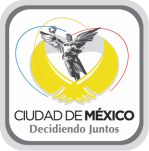 Secretaría de GobiernoDelegación TláhuacVU-27Solicitud de autorización para romper el pavimento o hacer cortes en banquetasy guarniciones de la vía pública,  para la ejecución de obras públicas o privadasMéxico D.F. a	de	 de  20	FOLIOBajo  protesta  de decir  verdad,  si los  informes o declaraciones proporcionados por  el particular resultan  falsos,  se aplicarán  las sanciones administrativas correspondientes, sin perjuicio de las penas en que incurran aquellos  que se conduzcan con falsedad  de acuerdo  con los ordenamientos legales aplicables. La actuación administrativa de la autoridad y la de los interesados se sujetará  al principio de buena fe (Ley de Procedimiento Administrativo del Distrito Federal.- Art. 32)DATOS DEL INTERESADO *Nombre o razón social    	Domicilio para oír y recibir notificaciones	Calle   	  No.  	Colonia   	Delegación  	C.P.   	Teléfono   	Personas autorizadas para oír y recibir notificaciones en términos de la Ley de Procedimiento Administrativo del Distrito Federal.- Artículo 42ÚNICAMENTE PERSONAS MORALESEscritura constitutiva No.  	Notario No.   	   Entidad federativa  	Datos del representante legal:Nombre   	Poder notarial No.     	Notario No.  		Entidad federativa  	R.F.C.    	DATOS DE LA OBRAAutorización para:Romper pavimento 	Hacer cortes en banquetas y guarnicionesRegistro de manifestación de construcción ó Licencia de construcción especial para llevar a cabo la obra motivo de la autorización que sesolicita No.Vigencia     	Tipo de obra que ampara el Registro de manifestación de construcción ó Licencia de construcción especial:   	Presentar en original y copiaLlenar a máquina o letra de molde, con tinta negra                                                                                                                                                                   Este formato es gratuitoRAZONES EN LAS QUE FUNDA SU PETICIÓN                         CROQUISCite el nombre de todas las calles que limitan la manzana, distancias en metros a las dos esquinas  desde los linderos del predio, medida de frente o frentes, medidas de los linderos interiores y orientación (elaborar croquis con tinta negra y regla)NORTEFUNDAMENTO JURÍDICO1.- Reglamento de Construcciones para el Distrito Federal.- Artículos 7, 9, 10 fracción III y 191En su caso:REQUISITOS1.-Registro de manifestación de construcción o licencia de construcción especial o razones en las que funda su petición para la autorización ( copia simple).2.- Documento con el que se acredite la personalidad del representante legalVIGENCIATemporal, por el tiempo que la otorgue la DelegaciónNota : El Gobierno en cumplimiento a los programas de desarrollo urbano y sectoriales de vialidad, podrá expedir autorizaciones para este tipo de obras, señalado en cada caso las condiciones bajo las cuales se otorga las medidas de seguridad y protección que deberán tomarse, las acciones de restitución y mejoramiento de áreas verdes y zonas arboladas afectadas, y los horarios en que podrán llevarse a caboLos solicitantes estarán obligados a efectuar las reparaciones necesarias para restaurar o mejorar el estado original de la vía pública o a pagar su importe cuando el Gobierno las realice                               * InteresadoRepresentante legal(en su caso)FirmaFirma                                                                             RecibióNombre:                                           Cargo:                                                    Firma